ПРОЕКТ                                   № 09-02-2024-ПР Проект внесен: Главой МО Академический Ртищевой И.А. Редактор проекта: Тамбовцев Е.Е. - консультант по юридическим вопросам юридической службы,Дата внесения проекта: 30.01.2024 г                                                 ____________________                                   (подпись)                                     СОВЕТ ДЕПУТАТОВМУНИЦИПАЛЬНОГО ОКРУГА АКАДЕМИЧЕСКИЙРЕШЕНИЕО согласовании установки ограждающих устройств на придомовой территории многоквартирного дома, расположенного по адресу: улица Винокурова, дом 11, корп. 3В соответствии с пунктом 5 части 2 статьи 1 Закона города Москвы от 11 июля 2012 года № 39 «О наделении органов местного самоуправления муниципальных округов в городе Москве отдельными полномочиями города Москвы», постановлением Правительства Москвы от 2 июля 2013 года № 428-ПП «О порядке установки ограждений на придомовых территориях в городе Москве» и на основании обращения жителей многоквартирного дома, расположенного по адресу: г. Москва, ул. Винокурова, дом 11, корп. 3, о согласовании установки ограждающих устройств на придомовой территории Совет депутатов муниципального округа Академический решил:Согласовать установку 3 (трех) ограждающих устройств в виде автоматических шлагбаумов на придомовой территории многоквартирного дома, расположенного по адресу: г. Москва, ул. Винокурова, дом 11, корп. 3, при условии соблюдения требований, установленных постановлением Правительства Москвы от 2 июля 2013 года № 428-ПП «О порядке установки ограждений на придомовых территориях в городе Москве», согласно проекту размещения ограждающего устройства (приложение).Уведомить лицо, уполномоченное собственниками помещений, в том, что все споры и разногласия по вопросам установки, эксплуатации и демонтажа согласованных ограждающих устройств разрешаются собственниками помещений самостоятельно в порядке, установленном действующим законодательством.Направить настоящее решение в Департамент территориальных органов исполнительной власти города Москвы, префектуру Юго-Западного административного округа города Москвы, управу Академического района города Москвы, а также лицу, уполномоченному собственниками помещений.Опубликовать настоящее решение в бюллетене «Московский муниципальный вестник» и разместить на официальном сайте муниципального округа Академический  www.moacadem.ru.Настоящее решение вступает в силу со дня его принятия. Контроль за исполнением настоящего решения возложить главу муниципального округа Академический Ртищеву Ирину Александровну.Глава муниципального округа Академический						И.А. Ртищева Приложениек проекту решения Совета депутатов муниципального округа Академический от __________ № __________ПРОЕКТ РАЗМЕЩЕНИЯ ОГРАЖДАЮЩЕГО УСТРОЙСТВАна придомовой территории и прилегающей территории МКДпо адресу: г. Москва, ул. Винокурова, дом 11, корп. 3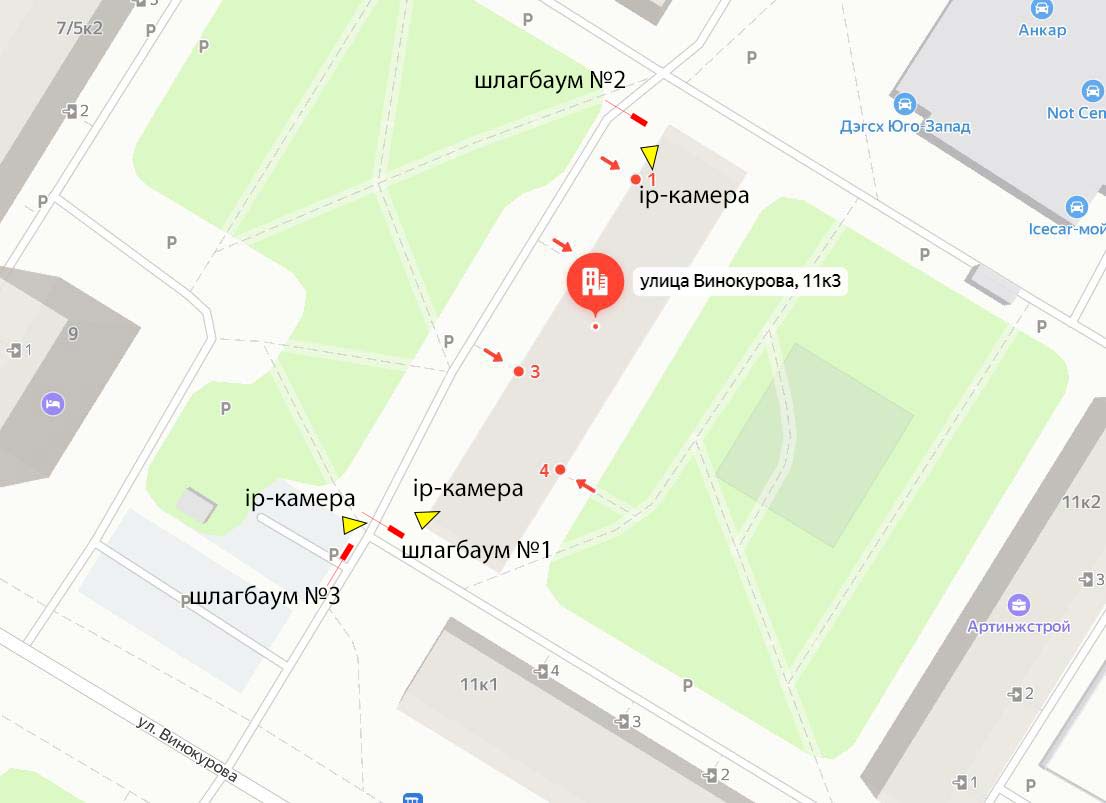 Шлагбаумы № 1, 2, 3 – электромеханический подъёмный.Оснащён вызывной панелью и видеокамерой для осуществления диспетчеризации.Пояснительная записка.Все работы по устройству кабельных, силовых и слаботочных линий, а также работы по монтажу шлагбаумов производятся в соответствии с Постановлением Правительства Москвы от 27.07.2013 № 432-ПП "О видах,  параметрах и характеристиках объектов благоустройства территории, для размещения которых не требуется получение разрешения на строительство, и видах работ по изменению объектов капитального строительства и (или) их частей, не затрагивающих конструктивные и иные характеристики их надежности и безопасности, не нарушающих права третьих лиц и не превышающих предельные параметры разрешенного строительства, реконструкции,  установленные градостроительными планами соответствующих земельных участков, для выполнения которых не требуется получение разрешения на строительство" - разрешение на  проведение строительных работ по установке шлагбаумов с организацией оснований с  заглублением до 0.3 м НЕ ТРЕБУЕТСЯ. Обеспечение круглосуточного доступа коммунальным и экстреннымслужбам.Режим работы шлагбаумов круглосуточный. Обеспечивается круглосуточный и беспрепятственный проезд на придомовую территорию пожарной техники, транспортных средств правоохранительных органов, скорой медицинской помощи, организаций газового хозяйства и коммунальных служб. Круглосуточная связь с диспетчером для беспрепятственного проезда специальных и коммунальных служб обеспечивается через вызывную панель. Диспетчер имеет возможность удаленно вести диалог с проезжающими на придомовую территорию автомобилями, а также имеет возможность удаленно открывать и закрывать шлагбаум. Система связи с диспетчером работает следующим образом: Сотрудник, подъезжающий к шлагбауму, нажимает на кнопку вызывной панели, далее диспетчер опознаёт автомобиль с помощью камеры видеонаблюдения. Если диспетчер подтверждает визуально, что это автомобиль является спецтранспортом (пожарная спецтехника; транспортные средства правоохранительных органов; транспортные средства скорой медицинской помощи; а также транспорт организаций газового хозяйства и коммунальных служб), проезд разрешается и диспетчер открывает шлагбаум. Диспетчеры работают круглосуточно.Используемое оборудованиеШлагбаум №1,2,3: электромеханический подъёмный Nice Wide S, с шириной перекрываемого проезда 4 м 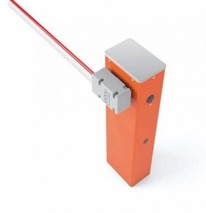 Камеры: стандартного радиуса действия HIWATCH 2,8 мм (либо аналог).Монтаж камер осуществляется на фасад здания, либо на мачту стандартным монтажным набором для крепления камер.  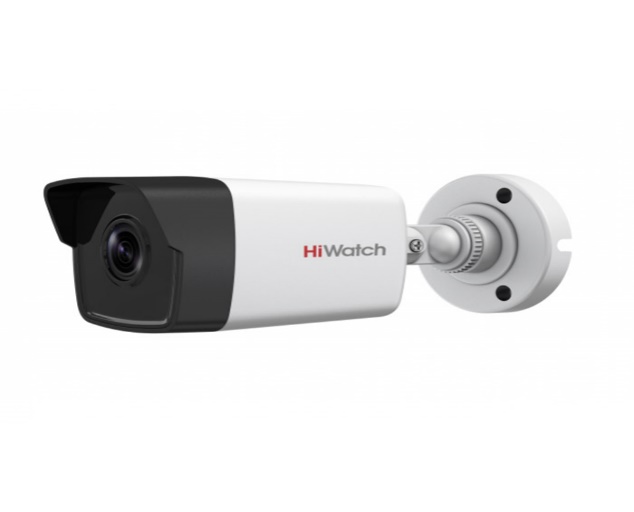 Оборудование для диспетчеризации: (вызывая панель, блок управления автоматикой) крепятся на/внутри тумбы шлагбаума. 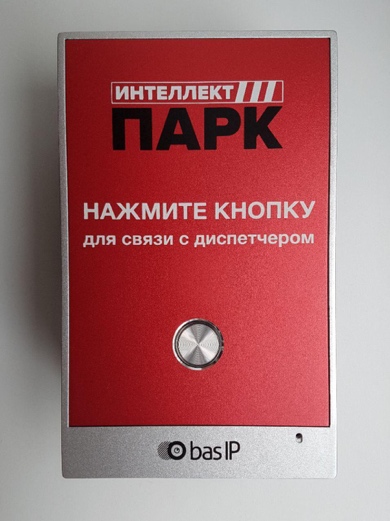 Работа всех коммутационных устройств осуществляется посредством подключения их к интернету кабельной линией.  Для подключения используется кабель для наружной проводки FTP-5е 4х2х0,52. Прокладка кабеля в грунте на глубине до 0,3 м и асфальте в штробе на глубину 50-80 мм в ПНД трубе диаметром  25 мм, с толщиной стенки не менее 2 мм.Фундаменты: плавающие, мелкозаглубленные выполняются из пескобетона М300, без арматурного каркаса. Глубина залегания 300 мм. Высота над грунтом не менее 50мм. Без подстилающего слоя и гидроизоляции.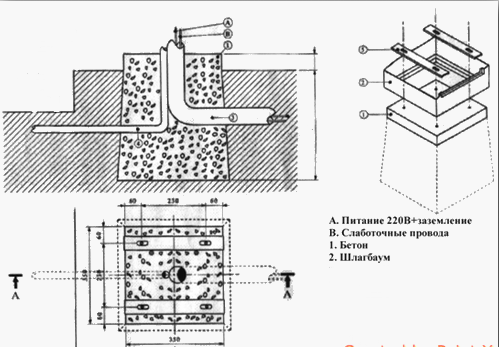 Электроснабжение: Для электроснабжения шлагбаума используется кабель ПУГНП 3х1,5 и/или 2х1,5. Прокладка кабеля ПУГНП и FTP после выхода из земли осуществляется по фасаду здания в гофрированной ПНД трубе диаметром 25 мм.  Зоной разграничения ответственности заказчика и подрядчика является ЩСиС (Щит Силовой и Слаботочный). ЩСиС располагается в здании в точках, ближайших к месту установки шлагбаума. В обязанности заказчика входит подача в ЩСиС электропитания напряжения 220 В и предоставление устойчивого проводного Интернет-соединения. Коммутация всех исполнительных устройств с ЩСиС входит в функции подрядчика. Шлагбаум электромеханический подъемный NICE WIDE S Шлагбаум автоматический с электромеханическим приводом поднятия и опускания стрелы. Шлагбаум состоит из алюминиевой стрелы и стальной стойки, установленной на бетонное основание и закрепленной болтами, вмонтированными в бетонное основание. В стойке шлагбаума находится электромеханический привод, а также блок электронного управления. Привод, перемещающий стрелу, состоит из электродвигателя, редуктора, а также двух пружин, балансирующих вес стрелы. Шлагбаум снабжен регулируемым устройством безопасности, а также устройством фиксации стрелы в любом положении и ручным «расцепителем» для работы в случае отсутствия электроэнергии. Шлагбаум состоит из алюминиевой стрелы белого цвета с зеркальными отражательными поперечными полосками красного и белого цвета, а также стальной стойки, обработанной катафоторезом и покрашенной полиэфирной краской в красный цвет. Тумба шлагбаума снабжена диодной сигнальной лампой белого цвета для предупреждения водителей транспортных средств и пешеходов, об опускании (поднятии) стрелы шлагбаума.Все элементы покрыты порошково-полимерной̆ краской̆, на стреле расположены светоотражающие элементы. Шлагбаум устойчив к внешним механическим воздействиям и климатическим условиям на территории РФ. Данный̆ шлагбаум имеет повышенную скорость открытия/закрытия. Шлагбаум применяется на автопарковках, въездах в промышленные предприятия, дворовые территории, школы, детские сады и любые другие объекты, требующие системы контроля доступа транспортных средств. Шлагбаум снабжен регулируемым устройством безопасности, а также устройством фиксации стрелы в любом положении и ручным «расцепителем» для работы в случае отсутствия электроэнергии. 	Габариты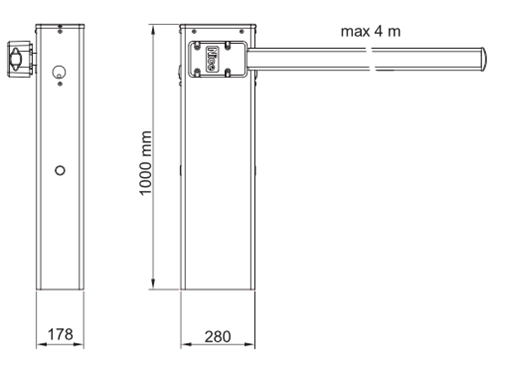 Технические характеристикиПарковочные столбики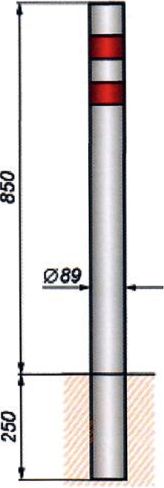 Тип парковочных столбиковСтолбик парковочный стационарный. Состоит из металлической оцинкованной трубы с порошковой окраской, предназначается для ограничения движения и парковки транспортных средств. Монтируется в дорожное полотно в бетонное основание.Размеры парковочных столбиковВысота парковочного столбика от вершины до основания -1100 мм.; Высота парковочного столбика от вершины до дорожного полотна – 850 мм.; Диаметр парковочного столбика - 89 мм.  КодWIDESЭЛЕКТРИЧЕСКИЕ ХАРАКТЕРИСТИКИЭЛЕКТРИЧЕСКИЕ ХАРАКТЕРИСТИКИПИТАНИЕ (В пер. тока, 50Гц)230ПИТАНИЕ ДВИГАТЕЛЯ (В пост. тока)24НОМИНАЛЬНЫЙ ТОК (А)1,3МОЩНОСТЬ (Вт)300РАБОЧИЕ ХАРАКТЕРИСТИКИРАБОЧИЕ ХАРАКТЕРИСТИКИМАКСИМАЛЬНАЯ СКОРОСТЬ (м/с)4КРУТЯЩИЙ МОМЕНТ (Нм)100ИНТЕНСИВНОСТЬ (циклов/час)100РАЗМЕРНЫЕ И ОБЩИЕ ХАРАКТЕРИСТИКИРАЗМЕРНЫЕ И ОБЩИЕ ХАРАКТЕРИСТИКИКЛАСС ЗАЩИТЫ (IP)44РАБОЧАЯ ТЕМП-РА (°С min/max)-20 ++50РАЗМЕРЫ (мм)280x178x1000hВЕС (кг)40